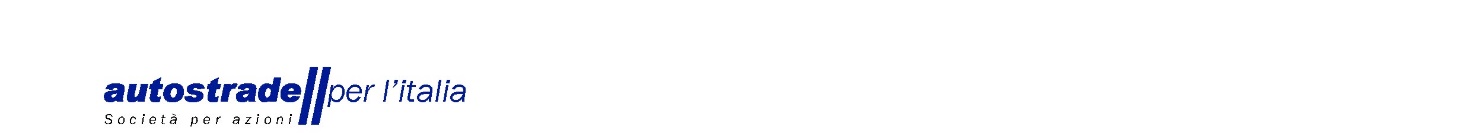 A U T O S T R A D E   P E R   L’ I T A L I A     S.p.A.Sede Legale: ROMA - Via Alberto Bergamini, 50DATA SEDUTA DI GARA – ESPLETAMENTO DA REMOTOServizi di collaudo statico e tecnico amministrativo per gli interventi di sistemazione definitiva (sid) nell’ambito dei lavori di assessment gallerie di competenza delle direzioni di tronco della rete di autostrade per l’italia suddiviso in 2 lotti.Lotto n. 1 NORD CIG 89034829C5 - NUTS ITC33, ITC4C, ITH42Lotto n. 2 CENTRO CIG 8903487DE4 - NUTS ITH55, ITI14, ITF13, ITI43, ITI45 Importo totale dei lavori  € 474.270,18 -  Procedura aperta  Tender  57383 (da citare sempre nella corrispondenza) Aggiudicazione con il criterio dell’offerta economicamente più vantaggiosa  - Bando pubblicato sulla Guri n. 142 – 5^ serie speciale del 10.12.2021TENDER 57383Su disposizione della Commissione Ministeriale, la prima seduta di gara pubblica si terrà il giorno 16/02/2022 a partire dalle ore  10,00.Si comunica che in considerazione della situazione di emergenza determinata dalla pandemia COVID 19, con i noti provvedimenti di distanziamento sociale da rispettare, l’espletamento delle fasi di gara non potrà avvenire presso gli Uffici della Stazione Appaltante - come previsto dal bando di gara – con la presenza della Commissione nominata dal Ministero delle Infrastrutture e della Mobilità Sostenibili e dei soggetti eventualmente interessati. La procedura di gara verrà espletata dalla Commissione Ministeriale tramite il consueto utilizzo della piattaforma “HighWay to Procurement” ma operando da “remoto” e l’ausilio di una piattaforma per videoconferenza in modo da garantire la pubblicità della procedura stessa.Con specifico documento pubblicato sul portale “HighWay to Procurement” vengono fornite apposite istruzioni per gli interessati a partecipare alle operazioni di gara.L'Informativa,  ai sensi del Regolamento Europeo 2016/679 (GDPR) e della vigente normativa nazionale,  sul trattamento dei dati personali forniti per l'accesso alla piattaforma “HighWay to Procurement”  ai fini della partecipazione alle operazioni di Gara, è pubblicata sulla piattaforma medesima nella sezione https://autostrade.bravosolution.com/attach/informativa_privacy.pdf